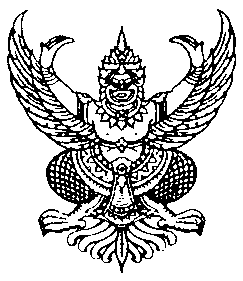 ที่  ศธ 0210.2002/076      	           		   	 กศน.อำเภอโกสัมพีนคร              	195 ม.2 ต.เพชรชมภู อ.โกสัมพีนคร จ.กำแพงเพชร 62000                    1  กุมภาพันธ์  2565เรื่อง	รายงานการเดินทางไปราชการของผู้อำนวยการ กศน.อำเภอโกสัมพีนคร ประจำเดือนมกราคม 2565เรียน	ผู้อำนวยการสำนักงาน กศน.จังหวัดกำแพงเพชรสิ่งที่ส่งมาด้วย	รายงานการเดินทางไปราชการฯ  ประจำเดือนมกราคม 2565			จำนวน  1  ฉบับ		ด้วย กศน.อำเภอโกสัมพีนคร ขอส่งรายงานการเดินทางไปราชการของผู้อำนวยการ กศน.อำเภอโกสัมพีนคร ประจำเดือนมกราคม 2565 จำนวน  1  รายการ ตามสิ่งที่ส่งมาด้วย แนบพร้อมเอกสารฉบับนี้จึงเรียนมาเพื่อโปรดทราบ           ขอแสดงความนับถือ.   ( นายสุเทพ    ต่อพล )		                      	  ครูชำนาญการ รักษาการในตำแหน่ง			                       ผู้อำนวยการ กศน.อำเภอโกสัมพีนครกลุ่มอำนวยการ ( งานบุคลากรและสวัสดิการ )โทร. 0 5584 2060โทรสาร  0 5584 2060แบบรายงานการเดินทางไปราชการของผู้อำนวยการ กศน.อำเภอโกสัมพีนครแบบรายงานการเดินทางไปราชการของผู้อำนวยการ กศน.อำเภอโกสัมพีนครแบบรายงานการเดินทางไปราชการของผู้อำนวยการ กศน.อำเภอโกสัมพีนครแบบรายงานการเดินทางไปราชการของผู้อำนวยการ กศน.อำเภอโกสัมพีนครแบบรายงานการเดินทางไปราชการของผู้อำนวยการ กศน.อำเภอโกสัมพีนครแบบรายงานการเดินทางไปราชการของผู้อำนวยการ กศน.อำเภอโกสัมพีนครประจำเดือน มกราคม  พ.ศ. 2565ประจำเดือน มกราคม  พ.ศ. 2565ประจำเดือน มกราคม  พ.ศ. 2565ประจำเดือน มกราคม  พ.ศ. 2565ประจำเดือน มกราคม  พ.ศ. 2565ประจำเดือน มกราคม  พ.ศ. 2565ที่วัน เดือน ปีภารกิจที่ปฏิบัติสถานที่ไปราชการพาหนะหมายเหตุ1วันที่ 26 - 28  มกราคม  2565การปฏิบัติการราชการสอบสวนทางวินัย จังหวัดพิษณุโลกรถโดยสารประจำทางลงชื่อ ......................................................................ลงชื่อ ......................................................................                     ( นายสุเทพ   ต่อพล )                     ( นายสุเทพ   ต่อพล ) ครูชำนาญการ รักษาการในตำแหน่ง ครูชำนาญการ รักษาการในตำแหน่งผู้อำนวยการ กศน.อำเภอ โกสัมพีนครผู้อำนวยการ กศน.อำเภอ โกสัมพีนคร